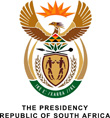 NATIONAL ASSEMBLY QUESTION FOR WRITTEN REPLY2345.	Ms N V Mente (EFF) to ask the President of the Republic:(a) What number of international trips has he undertaken since taking office and (b) who has accompanied him on each trip that is not a member of the Government? NW2522EREPLY:Twenty two (22) international visits have been undertaken.(b) 	The Presidency delegation lists that provide names of people that accompanied the President on each trip do not have anyone who is not a member of government. However the Department of Trade and Industry does put together a list of business people that accompany the government delegation on some international visits. These business delegations are coordinated by the dti. 